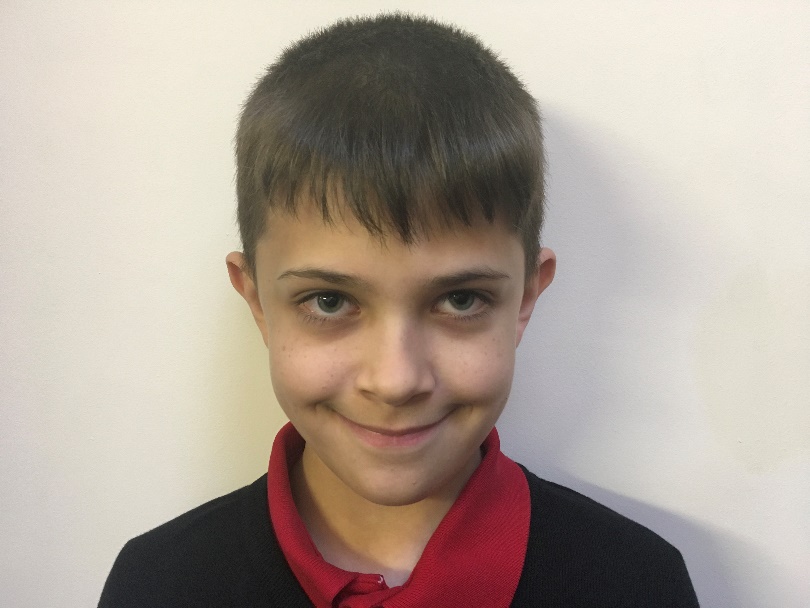 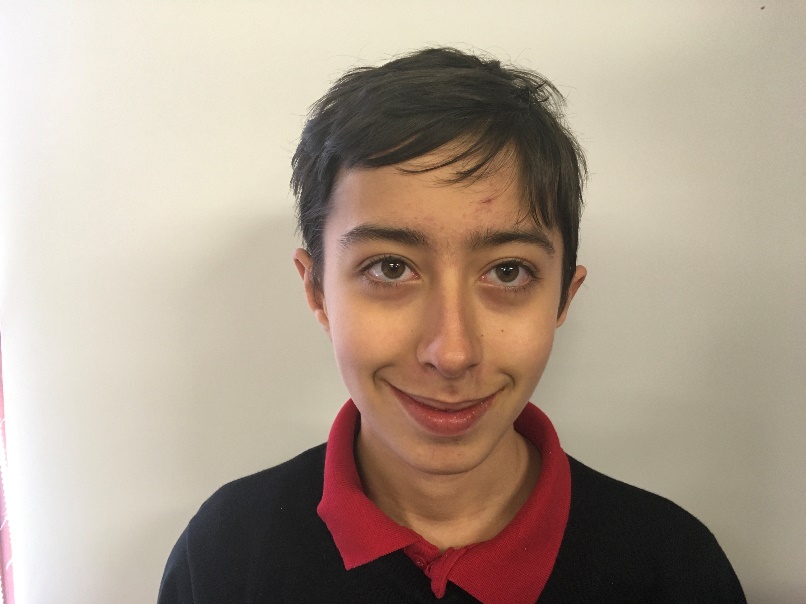        Alex Challoner 				            Marshall Vernon